Royal Astronomical SocietyYoung Astronomers Resource Set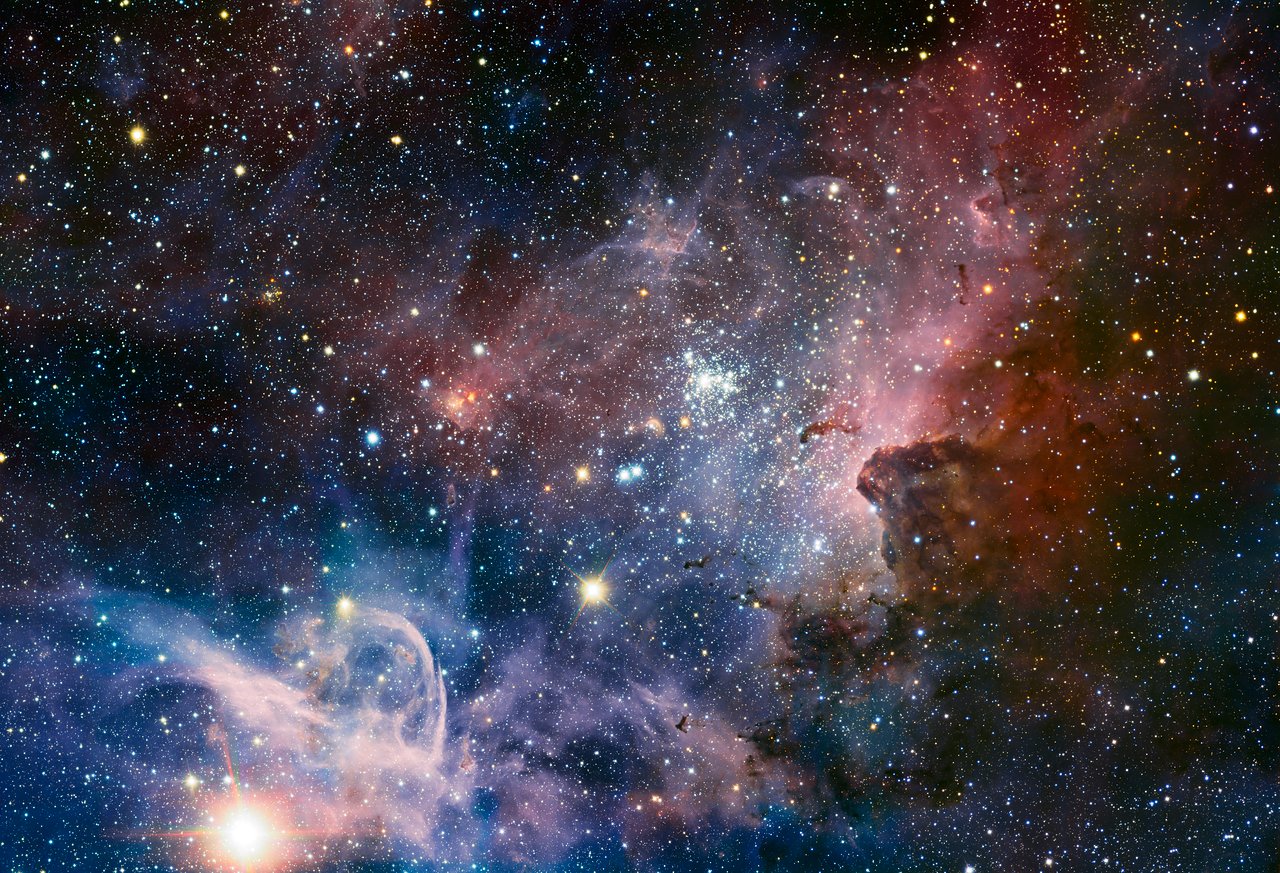 For more information contact:Dr Catherine McEvoycmcevoy14@gmail.comorDr Sheila Kanani, Education Outreach and Diversity officer, RASeducation@ras.ac.ukwww.ras.ac.uk 